Существенными условиями договора поставки, которые обсуждаются со всеми поставщиками являются следующие условия:Общие положенияПоставщик обязан передать в собственность Покупателя продовольственные и/или непродовольственные товары (далее – «Товар»), а Покупатель – принять и оплатить его стоимость на условиях, предусмотренных договором.Стороны вправе согласовать выплату Поставщиком Покупателю вознаграждения в случае приобретения Покупателем у Поставщика определенного количества Товаров, при этом размер вознаграждения не учитывается при определении цены Товара. Порядок расчета вознаграждения и его размер определяются отдельным соглашением сторон.Порядок направления и согласования заказа товараНаправление заказаТовар поставляется Поставщиком отдельными партиями в ассортименте, в количестве и в сроки в соответствии с заказами, сформированными Покупателем на основании подписанной Спецификации по форме, определенной в Приложении №3 к Договору (далее – «Спецификация») и являющимися неотъемлемой частью Договора (далее – «Заказ»).Срок введения Товара в ассортиментную матрицу Покупателя и получения первого Заказа Поставщиком составляет не более 90 (девяноста) календарных дней с момента подписания сторонами договора и Спецификации. Исключение составляют случаи введения в ассортиментную матрицу и получения первого Заказа в отношении следующих категорий товаров: являющихся сезонными; вводимых в ассортиментную матрицу на короткий период времени; закупаемых с использованием электронных торговых систем (систем запроса ценовых предложений).Уведомление о выводе Товара из ассортиментной матрицы Покупателя/прекращения поставок Поставщиком сторона направляет другой стороне не позднее, чем за 30 (тридцать) рабочих дней до даты фактического вывода/прекращения поставок. Исключение составляют случаи вывода из ассортиментной матрицы Покупателя/прекращения поставок Поставщиком в отношении следующих категорий товаров:являющихся сезонными; вводимых в ассортиментную матрицу на короткий период времени; закупаемых с использованием электронных торговых систем (систем запроса ценовых предложений).В случае отсутствия постоянного Заказа Покупателем/не выполнения Заказа Поставщиком в течение 14 календарных дней, сторона по запросу другой стороны должна проинформировать её о причинах отсутствия/невыполнения Заказа. Все Заказы направляются Покупателем Поставщику в электронной форме не позднее чем за 1 (один) рабочий день до дня ожидаемой поставки и не позднее 17 часов по местному времени Покупателя.Обработка заказаЗаказ Покупателя является обязательным к исполнению, если он сформирован в соответствии с подписанной Спецификацией.Поставщик обязуется сверить указанную в Заказе цену Товара с ценой Спецификации. При несоответствии цены Поставщик отказывается от исполнения Заказа в части поставки Товаров с несоответствующей ценой, сообщив Покупателю о выявленном несоответствии, либо поставляет Товар по цене Заказа.Незаполнение Покупателем в Заказе граф/полей, не влияющих на обязанности Поставщика по поставке заказанного Товара, не является основанием для отказа Поставщика от исполнения Заказа.Стороны вправе согласовать график формирования Заказов (с привязкой к дням недели) для каждого объекта (распределительного центра (РЦ) или магазина) в каждом регионе с учетом срока поставки Товара. Поставка Товара вне согласованного Графика поставок может быть осуществлена только с письменного разрешения Покупателя, в ином случае Покупатель вправе отказать Поставщику в приемке товара без применения к Покупателю каких-либо мер ответственности.Требования к качеству, упаковке и маркировке товараКачество, маркировка и упаковка поставляемого Товара должны соответствовать требованиям законодательства Российской Федерации, Таможенного Союза, права ЕАЭС и требованиям договора.В момент передачи товара Покупателю до истечения его срока годности должно оставаться не менее 2/3 от срока годности, установленного производителем.Товарно-сопроводительные документы на пищевую продукцию должны обеспечивать прослеживаемость пищевой продукции в соответствии с техническими регламентами Таможенного союза и законодательством РФ.Покупатель вправе осуществлять контроль качества и безопасности поставляемых/поставленных Товаров, в том числе посредством проведения лабораторных исследований в аккредитованной лаборатории или независимом испытательном центре. Результаты исследований признаются сторонами достоверными в отношении всего Товара с датой изготовления, аналогичной дате изготовления проверенного образца.Если результатами исследования подтверждается ненадлежащее качество Товара и в случае, если факт ненадлежащего качества возник до момента его передачи Покупателю и/или по обстоятельствам, за которые отвечает Поставщик, Покупатель обязан незамедлительно направить Поставщику уведомление о факте выявленного несоответствия по электронной почте, указанной в договоре (далее – «Электронная почта»), и предоставить Поставщику копию протокола испытаний аккредитованной лаборатории или независимого испытательного центра (при его наличии).Если иное прямо не оговорено сторонами, Поставщик обязан поставлять Товары загруженными на поддоны или паллеты (далее – «Поддоны») евростандарта 800:1200. Исключение составляет поставка фруктов и овощей, при которой допускаются поддоны с размерами 1000:1200.При поставке Товара в магазин Покупателя Поставщик может упаковывать Товары в собственную тару способом, который позволяет обеспечить сохранение качества и безопасность Товаров при их загрузке, транспортировке, выгрузке и хранении. Если иное прямо не согласовано сторонами, то тара и упаковка (включая поддоны), которые Поставщик не забрал при выгрузке Товара, возврату Поставщику не подлежат.Цена и порядок расчетов, сверкаОбщие положенияЦена Товара устанавливается в рублях и включает НДС (кроме случаев, когда Поставщик освобожден от уплаты НДС). В цене Товара учтены все затраты Поставщика, связанные с поставкой Товара Покупателю.Цена Товара устанавливается путем согласования и подписания уполномоченными лицами сторон (со стороны Покупателя – лицами, уполномоченными соответствующими доверенностями) Спецификации.Цена, предусмотренная в Заказе, соответствующая действующей Спецификации на момент направления Заказа, не может быть изменена посредством подписания товарных накладных и иных товарно-сопроводительных документов.Приемка Товара, сопровождаемого документами, содержащими неверные сведения о цене Товара относительно цены, указанной в Заказе, не означает согласия Покупателя с новой ценой. Товар считается принятым и подлежит оплате по цене, действующей на момент направления Заказа.В случае изменения порядка налогообложения Поставщика Поставщик обязан уведомить об этом Покупателя в течение 10 (десяти) календарных дней с момента такого изменения. Цена Товара, согласованная сторонами, подлежит уменьшению/увеличению на соответствующую сумму НДС без дополнительного согласования Сторон.В случае уступки денежных требований, возникших в связи с поставкой непродовольственных товаров, Поставщик обязан получить предварительное письменное согласие Покупателя на такую уступку.Изменение ценыПоставщик обязан уведомить Покупателя об изменении цены Товара не менее чем за 22 (двадцать два) рабочих дня до даты ожидаемого введения в действие новых цен путем направления Покупателю подписанной Спецификации в новой редакции. Покупатель обязан рассмотреть изменение цены Товара в срок не более 15 (пятнадцати) рабочих дней с даты получения от Поставщика Спецификации с новой ценой. Если Покупатель заявит согласие с новой ценой на Товар, она считается согласованной.Новая Спецификация подписывается сторонами не позднее, чем за 7 (семь) календарных дней до даты фактического введения в действие новых цен.Увеличение ценыПри намерении увеличить цену Товара Поставщик обязуется направить Покупателю соответствующее предложение, содержащее обоснование причин увеличения цены, и приложить к нему Спецификацию с новой ценой. Поставщик вправе прекратить поставки Товара, изменение цены которого предлагалось и не было согласовано Покупателем. Прекращение поставок в этом случае не влечет применения к Поставщику каких-либо мер ответственности.При поставке Товара в отсутствие согласия Покупателя на увеличение цены, такой Товар считается поставленным по ранее согласованной цене, в том числе и в случае его приемки и оплаты Покупателем по документам, в которых Поставщиком указана измененная цена.Снижение ценыПоставщик вправе предоставить Покупателю скидку с цены Товара, снижающую цену Товара, указанную в Спецификации.Порядок расчетовОплата Товара производится по действующей на момент направления Заказа цене в сроки, предусмотренные в Приложении №2 к Договору, исчисляемые после фактического получения Покупателем Товара.Датой исполнения Покупателем своих обязательств по оплате Товара считается дата списания денежных средств с расчетного счета Покупателя. При этом Стороны признают, что до момента оплаты Товара Покупателем, Товар не находится в залоге у Поставщика (п. 5 ст. 488 Гражданского кодекса РФ).Поставщик выставляет Покупателю УПД на основании цен, действующих на момент направления Заказа Поставщику и в соответствии с количеством Товара, фактически принятым Покупателем. При этом УПД должен составляться отдельно для каждой ТН, ТН/Товарно-транспортной накладной (далее – «ТТН») (в случае поставки алкогольной продукции) с указанием номера товарно-сопроводительных документов и Заказа. В графе «грузополучатель и его адрес» Поставщик обязан указать наименование Покупателя/Получателя и фактический адрес подразделения (Магазин/РЦ) Покупателя/Получателя.Поставщик, обязан направить Покупателю УПД через систему электронного документооборота. Покупатель вправе направить Поставщику требование о предоставлении корректных УПД по адресу электронной почты, указанному в договоре, либо через систему ЭДО. В случае несогласия Поставщика с требованием Покупателя, Поставщик обязан в течение 3 (трёх) рабочих дней с момента получения таких требований направить ему мотивированный отказ. В случае несоблюдения Поставщиком указанного срока, требование Покупателя о корректировке документов признается обоснованным.СверкаСтороны обязаны производить сверку взаимных расчетов с оформлением акта сверки ежемесячно. Порядок осуществления сверок:  по 15 (пятнадцатое) число каждого месяца включительно Покупатель направляет Поставщику на его электронную почту версию акта сверки за истекший месяц. Поставщик до 20 (двадцатого) числа месяца, следующего за истекшим, обязан осуществить сверку всех указанных в акте операций и подписать акт сверки или представить мотивированные и документально подтвержденные возражения (с приложением первичных документов) в части операций, которые отражены в акте, по мнению Поставщика, неверно;в случае отсутствия возражений со стороны Поставщика по акту сверки в течение срока, установленного в настоящем пункте, акт сверки считается принятым Поставщиком в редакции Покупателя и подписывается Покупателем в одностороннем порядке. Возникшие разногласия стороны обязуются разрешить в срок, не превышающий 1 месяца (до момента осуществления сверки за следующий месяц).Переход права собственностиОбщие условия поставки и приемки товараПраво собственности на Товар и риск случайной гибели или повреждения Товара переходит к Покупателю с даты фактической передачи ему Товара (далее – «Дата поставки») на складе Покупателя либо в торговой точке Покупателя. Датой поставки является дата подписания уполномоченными представителями сторон Акта приема-передачи фактического количества (далее – «АПП») на бумажном носителе или посредством ЭДО.В случае, если подписание сторонами АПП происходит посредством ЭДО, то датой перехода права собственности и риска случайной гибели или повреждения Товара будет считаться дата отправки АПП Покупателем Поставщику по ЭДО. Стороны пришли к соглашению, что в случае, когда АПП не будет подписан Поставщиком в течение 1 (одного) рабочего дня в системе ЭДО, АПП считается принятым в одностороннем порядке, при этом АПП признается надлежаще оформленным и принимается Поставщиком как доказательство передачи Товара Покупателю.Поставка и приемка товараПорядок поставки, приемки Товара, а также требования к его транспортировке установлены в Приложении № 1 к Договору (далее – «Порядок поставки и приемки Товара»). Доставка товара Покупателю осуществляется одним из следующих способов:силами и за счёт Поставщика в магазины Покупателя, указанные в Заказе;силами и за счёт Поставщика в распределительные центры Покупателя, адреса которых определены в Приложении №1 к договору;силами и за счёт Поставщика до указанного Покупателем в Заказе перевозчика;самовывозом со склада Поставщика силами и за счёт Покупателя.Поставщик обязан не позднее, чем в момент отгрузки Товара со своего склада, сформировать электронное Уведомление об отгрузке и направить Покупателю до прибытия автотранспорта Поставщика в магазин или в РЦ Покупателя. В случае не направления Поставщиком электронного уведомления об отгрузке, Покупатель вправе отказать в приемке товара.Поставщик обязан обеспечить в момент приемки Товара присутствие своего уполномоченного представителя (в том числе в случае осуществления доставки товара через транспортную компанию, привлеченную Поставщиком), который будет вправе подписывать от имени Поставщика АПП, документы о расхождениях по количеству и качеству (Акты о выявленных недостатках и т. д.). Поставщик подтверждает, что в случае отсутствия доверенности полномочия представителя Поставщика на подписание АПП и документов о расхождениях по количеству и качеству следуют из обстановки. Представитель Поставщика обязан разборчиво указать в подписываемых документах свои наименование должности, фамилию и инициалы.Поставщик считается исполнившим свое обязательство по поставке, если он осуществил передачу товара:в согласованные с Покупателем дату и время;по указанному в Заказе адресу и надлежащему грузополучателю; в ассортименте и количестве согласно Заказу;по ценам, согласованным сторонами в Заказе;с полным пакетом корректно оформленных товарно-сопроводительных документов, предусмотренных договором;а Покупатель принял соответствующее количество Товара, и Сторонами подписаны АПП и ТН на бумажных носителях или посредством ЭДО (если иное не предусмотрено договором), и при необходимости подписаны документы о расхождениях по количеству и качеству.Покупатель обязан направить Поставщику электронное Уведомление о приемке товара, которое подтверждает факт приемки Товара Покупателем. Электронное Уведомление о приемке товара создается Покупателем на основе подписанного сторонами АПП на бумажном носителе или подписанного посредством ЭДО и отправляется Поставщику в момент сохранения АПП в электронной учетной системе Покупателя.Общие положения об ответственности сторон, последствия обнаружения недостатков товараОтветственность сторонЗа ненадлежащее исполнение обязательств стороны несут ответственность в размере и на условиях, предусмотренных договором.Покупатель при выявлении фактов нарушения Поставщиком условий договора вправе направить Поставщику претензию о начислении неустойки (далее – Претензия), а также акт расчета суммы неустойки. Претензия будет считаться направленной надлежащим образом, если она отправлено Поставщику любым из способов, предусмотренных п. 7.7. договора. Поставщик обязан в течение 10 (десяти) рабочих дней с даты получения претензии подписать акт расчета суммы неустойки, направить его Покупателю по электронной почте и выплатить сумму неустойки на счет Покупателя либо направить Покупателю мотивированный отказ в удовлетворении Претензии в тот же срок. В случае получения от Поставщика мотивированного отказа в удовлетворении Претензии в установленный срок, стороны обязаны урегулировать возникшие по Претензии разногласия в течение 10 (десяти) рабочих дней с момента его получения Покупателем.Поставщик гарантирует, что продажа Покупателю Товаров не нарушает права и законные интересы третьих лиц, в частности, права на объекты интеллектуальной собственности. В случае наступления неблагоприятных последствий для Покупателя в связи с указанным нарушением (в том числе в случае изъятия Товара, предъявления претензий со стороны третьих лиц, наложения штрафа), Поставщик обязан участвовать в урегулировании данных ситуаций при наличии соответствующего требования Покупателя (в том числе вступить в начатое судебное дело на стороне Покупателя) и предоставлять по первому требованию необходимые документы, а также обязан возместить Покупателю документально подтвержденный ущерб и уплатить предусмотренную договором неустойку.Если Поставщик не вступит в уже начатое дело на стороне Покупателя, он лишается права ссылаться на неправильное ведение дела Покупателем.В случае если органами, уполномоченными производить проверку качества Товара, будет установлен факт реализации Товара ненадлежащего качества, и в случае если такой факт ненадлежащего качества возник до момента передачи Товара Покупателю и/или по обстоятельствам, за которые отвечает Поставщик, и с Покупателя будет взыскан штраф за несоответствие реализуемого Товара требованиям законодательства и/или Товар будет снят с реализации, Покупатель обязан уведомить Поставщика об этом в течение 15 (пятнадцати) рабочих дней с момента вынесения соответствующего решения уполномоченного органа.Поставщик обязан возместить Покупателю расходы, понесенные в связи с уплатой штрафа, в течение 10 (десяти) рабочих дней с момента получения требования Покупателя с приложением копий подтверждающих документов.Последствия обнаружения недостатков товараВ случаях обнаружения Покупателем в процессе хранения и/или реализации Товара недостатков Товара, возникших до момента передачи Товара Покупателю и/или по обстоятельствам, за которые отвечает Поставщик, Покупатель незамедлительно извещает об этом Поставщика по электронной почте. Уполномоченный представитель Поставщика обязан прибыть к Покупателю в течение 48 (сорока восьми) часов с момента получения уведомления для осмотра Товара и составления двустороннего Акта о выявленных недостатках, оформленного по форме ТОРГ-2 или по форме Покупателя. Полномочия представителя Поставщика в отсутствии доверенности определяются в соответствии с порядком, установленным п. 5.5. договора.В случае неявки представителя Поставщика в установленный срок Покупатель вправе составить Акт о выявленных недостатках в одностороннем порядке, при этом данный Акт будет иметь доказательственное значение и полную юридическую силу. В случае возникновения между сторонами разногласий о характере обнаруженных недостатков Товара заинтересованная сторона вправе за свой счет провести соответствующую товарную экспертизу. Расходы по проведенной экспертизе будет нести виновная сторона.В случаях, предусмотренных п. 3.4., 6.3., 6.4. договора и/или законодательством РФ, при существенных, неустранимых недостатках качества Товара Покупатель вправе отказаться от исполнения Договора в отношении Товара ненадлежащего качества либо всей партии Товара, в которой обнаружен Товар ненадлежащего качества. В соответствии с требованиями Федерального закона от 02.01.2000 N 29-ФЗ "О качестве и безопасности пищевых продуктов" некачественные пищевые продукты не могут находиться в обороте и изымаются из оборота их владельцем. Поставщик обязан осуществить вывоз Товара в порядке и сроки, предусмотренные п. 6.6. договора, если сторонами не согласован иной порядок действий. Покупатель вправе отказаться от исполнения договора, а Поставщик обязан вывезти Товар, от которого отказался Покупатель, также и в иных случаях, предусмотренных законодательством РФ. Если Поставщик не выполняет соответствующее обязательство в срок, Покупатель вправе утилизировать Товары своими силами либо с привлечением третьих лиц. Расходы на экспертизу и стоимость Товара (если она уплачена на момент обнаружения ненадлежащего качества Товара) возмещаются Поставщиком в полном объеме в течение 7 (семи) рабочих дней с момента получения соответствующего требования Покупателя и предоставления копий документов, подтверждающих понесенные Покупателем расходы.В случае если по основаниям, предусмотренным договором и/или законом, Покупатель отказывается от переданного Поставщиком Товара, последний обязан обеспечить наличие у представителя Поставщика доверенности, предоставляющей ему право на получение и вывоз такого Товара и подписание необходимых для этого документов (накладной, акта о приеме-передаче Товара и т. п.). Поставщик обязан за свой счет вывезти такой Товар в следующие сроки:в случае отказа от Товара, являющегося скоропортящимся продовольственным товаром, вывоз такого Товара осуществляется в срок не более 24 (двадцати четырех) часов с момента уведомления Поставщика Покупателем;в случае отказа от Товара, поставленного с условием о его самовывозе Покупателем, вывоз такого Товара осуществляется в срок не более 72 (семидесяти двух) часов с момента уведомления Поставщика Покупателем;в случае отказа от нескоропортящегося Товара, а также отказа от непродовольственных Товаров (за исключением Товаров, поставленных с условием о самовывозе), вывоз таких Товаров осуществляется в срок не более 10 (десяти) дней с момента уведомления Поставщика Покупателем. При отказе Покупателя от Товара в случаях, предусмотренных договором и законодательством РФ, в счет-фактуре и иных документах, оформляемых для передачи такого Товара Поставщику, указывается цена Товара, определенная в последней согласованной сторонами Спецификации без учета НДС, умноженная на ставку НДС, действующую на дату отгрузки такого Товара Поставщику. Покупатель вправе уменьшить сумму платежей, причитающихся Поставщику за поставленные Товары, на сумму стоимости Товаров, от которых Покупатель отказался.Документооборот, способы передачи документовДокументооборот по договору, за исключением оформления и предоставления ТН, ТТН, документов, подтверждающих качество Товара и иных документов, которые в соответствии с указаниями договора или законодательства должны оформляться исключительно на бумажном носителе, осуществляется сторонами в электронной форме с использованием системы электронного документооборота (далее – «ЭДО», «EDI»). Порядок использования системы EDI, ЭДО определен в разделе 10 договора и регулируется Приложением № 4 к договору.Поставщик направляет электронные документы, предусмотренные договором, по электронной почте исключительно при технической невозможности использования ЭДО или при возникновении обстоятельств непреодолимой силы.В случае любых ошибок, которые могут привести к невозможности получения либо отправки EDI-документа, Поставщик обязан оповестить об этом Покупателя в течение 1 (одного) рабочего дня. Невыполнение этой обязанности лишает Поставщика права заявить о неполучении документов. На период невозможности использования между сторонами электронного обмена документов, предусмотренного настоящим пунктом, Поставщик, до возобновления электронного обмена документами, обязан направлять на определенный в договоре электронный адрес Покупателя файл с указанием номера и даты УПД ежедневно в рабочие дни и часы Покупателя.Автоматическое подтверждение доставки электронного документа считается надлежащим подтверждением доставки документа и означает, что сторона получила указанный электронный документ. Все ссылки на неполучение или получение в искаженном виде считаются ничтожными, если ссылающейся на это стороной не будет предоставлен документ от оператора ЭДО, подтверждающий отсутствие спорного документа другой стороны в системе оператора ЭДО или неполучение документа стороной, ссылающейся на вышеуказанные обстоятельства.В случае возникновения споров, разногласий и конфликтов все электронные документы, направленные с помощью системы ЭДО являются надлежащими доказательствами и предоставляются провайдером системы ЭДО по требованию стороны.Стороны вправе заключить настоящий договор, протокол разногласий к нему и иные приложения и дополнительные соглашения к нему посредством обмена документами в системе ЭДО с проставлением квалифицированной подписи. Стороны признают юридическую силу за настоящим договором и приложениями, подписываемыми (заключаемыми) указанным способом, в рамках п. 2 ст. 160 Гражданского кодекса Российской Федерации. Также, стороны могут направить посредством системы ЭДО с проставлением квалифицированной подписи копии документов, необходимых для исполнения настоящего договора сторонами. Способы передачи документовВ случае если положениями договора прямо не предусмотрен способ передачи документов, все документы, предусмотренные договором, передаются сторонами любым из следующих способов:ценным письмом (с описью вложения и уведомлением о вручении);электронной почтой;доставкой курьером;через систему электронного обмена EDI и ЭДО документами. Датой получения считаются:в случае отправки ценного письма с описью вложения и уведомлением о вручении – дата, указанная в уведомлении о вручении письма;в случае отправки по электронной почте – дата отправки сообщения, зафиксированная в электронной почте отправившего либо в отчете об отправке, сформированном учетной системой отправившего;в случае доставки курьером – дата, указанная в отметке о приеме (дата, ФИО должностного лица, принявшего письмо) на копии письма;в случае отправки через систему электронного обмена EDI документами - дата автоматического электронного подтверждения доставки электронного документа.Стороны подтверждают, что документы, в том числе: акты, письма, уведомления, извещения за подписью уполномоченного лица одной из сторон, переданные способами, указанными в настоящем пункте, будут иметь доказательственное значение и полную юридическую силу, в том числе при разрешении споров между сторонами в суде.В случае изменения организационно-правовой формы, местонахождения, банковских реквизитов, адресов электронной почты, предназначенных для направления юридически значимых сообщений (далее – «Реквизиты»), стороны незамедлительно извещают друг друга о возникших изменениях. Покупатель направляет Поставщику уведомление об изменениях Реквизитов по электронной почте. Поставщик направляет Покупателю уведомление об изменениях банковских реквизитов ценным письмом (с описью вложения и уведомлением о вручении) или вручает представителю Покупателя, уведомление об изменении остальных Реквизитов направляется Покупателю по электронной почте.Форс-мажорПод форс-мажором стороны понимают обстоятельства непреодолимой силы, определяемые как таковые в соответствии с п. 3. ст. 401 Гражданского кодекса РФ.Стороны освобождаются от ответственности за частичное или полное неисполнение обязательств по договору, если такое неисполнение является следствием обстоятельств непреодолимой силы (форс-мажора), включая наводнения, землетрясения и другие стихийные природные действия, военные и других боевые, террористические действия, действия органов государственной власти и управления, если эти обстоятельства непосредственно повлияли на исполнение договора. При этом срок исполнения обязательств откладывается на период действия обстоятельств непреодолимой силы.Отказ Поставщика от исполнения Заказа является обоснованным только в случае наступления обстоятельств непреодолимой силы.В случае невозможности исполнения Заказа в целом или в какой-то части вследствие действия обстоятельств непреодолимой силы, Поставщик обязан в пределах 4 (четырёх) рабочих часов с момента, когда Поставщику стало известно о невозможности исполнения Заказа, направить обоснованный отказ от исполнения Заказа с приложением документов, подтверждающих невозможность осуществления поставки.Сторона, ссылающаяся на форс-мажорные обстоятельства, обязана в двухдневный срок письменно известить другую сторону о начале и окончании обстоятельств форс-мажора, препятствующих выполнению обязательств по договору и представить для их подтверждения документ, выданный компетентным органом.Заверения сторон, налоговая безопасностьСтороны в соответствии со ст. 431.2. Гражданского кодекса предоставляют друг другу следующие заверения:Стороны, а также привлекаемые ими для исполнения договора третьи лица будут обладать необходимыми имущественными, трудовыми и иными ресурсами для исполнения договора. Сторонами в необходимым объёме проведена проверка наличия у привлекаемых третьих лиц необходимых ресурсов;Сторонами будут соблюдаться все применимые требования законодательства в части ведения бухгалтерского и налогового учёта, исполнения обязательств по исчислению и уплате налогов и сборов;Стороны не осуществляют и не будут осуществлять уменьшение налоговой базы и (или) сумм подлежащих уплате налогов в результате искажения сведений о фактах хозяйственной деятельности, об объектах налогообложения;По запросам государственных органов или суда, адресованным любой из сторон, стороны предоставят, а также обеспечат предоставление привлеченными ими третьими лицами необходимых доказательств, относящихся к исполнению договора и подтверждающих предоставленные заверения.Поставщик также заверяет Покупателя, что:товары введены в гражданский оборот законно, дальнейшая реализация и использование товаров не нарушают прав и законных интересов третьих лиц, включая права на объекты интеллектуальной собственности;все операции по передаче товара Покупателю будут полностью отражены в первичной документации Поставщика и привлекаемыми третьими лицами, в обязательной бухгалтерской, налоговой, статистической и любой иной отчетности;Поставщик предоставит (в том числе обеспечит предоставление привлекаемыми третьими лицами) Покупателю достоверные, полностью соответствующие законодательству РФ первичные документы, которыми оформляется передача товара;по операциям с участием Поставщика и предыдущих собственников товаров не имеется и не будет иметься признаков несформированного по цепочке операций источника для принятия к вычету сумм НДС (далее – налоговый разрыв), а в случае выявления таких признаков Поставщиком будут предприняты необходимые меры по их устранению, в том числе путём надлежащего декларирования и уплаты сумм НДС в бюджет.Поставщик обязуется возместить все убытки и/или имущественные потери Покупателя, которые возникнут в случае невозможности учета расходов и вычетов по операциям с Поставщиком в результате наступлении любого из следующих обстоятельств:признание налоговым органом необоснованным и/или неправомерным примененного Покупателем при расчете суммы НДС налогового вычета на сумму НДС по операциям, произведенным в рамках исполнения настоящего договора (в том числе по причине неустранения признаков налогового разрыва);признание налоговым органом необоснованным и/или неправомерным произведенного Покупателем уменьшения налоговой базы по налогу на прибыль на сумму расходов, произведенных Покупателем по настоящему договору и/или в связи с ним;добровольный отказ Покупателя от применения налогового вычета по НДС по операциям из настоящего договора, если Поставщик не обеспечит устранение признаков налогового разрыва (п. 9.5. договора).Порядок возмещения убытков/имущественных потерь:Поставщик возмещает убытки Покупателя в случаях, когда названные обстоятельства наступили по вине Поставщика. Поставщик возмещает имущественные потери Покупателя вне зависимости от наличия нарушения обязательства Поставщиком и независимо от причинной связи между поведением Поставщика и подлежащими возмещению потерями, вызванными наступлением определенных сторонами в п.9.3. договора обстоятельств.Покупатель по запросу Поставщика обязуется привлечь Поставщика к рассмотрению дела и предоставить Поставщику имеющиеся у Покупателя документы. Если Поставщиком будет принято решение об обжаловании акта государственного органа либо суда Покупатель обязуется принять участие в деле и оказать Поставщику необходимое содействие.Поставщик возмещает убытки/имущественные потери Покупателя в течение 10 (десяти) рабочих дней с даты получения письменного требования Покупателя с приложением копии решения, вступившего в законную силу. В случае полной или частичной отмены решения, на основании которого Поставщиком произведено возмещение, сумма возмещения подлежит возврату Поставщику в полном объёме либо в соответствующей части в течение 10 (десяти) рабочих дней со дня, когда Покупатель узнал об отмене.Размер имущественных потерь Покупателя стороны определили равным сумме налогов, доначисленных Покупателю, а также пеней и штрафов.В случае, если Покупателем от налогового органа будет получено информационное письмо о наличии признаков налогового разрыва, стороны следуют следующему порядку:Покупатель направляет Поставщику требование об устранении признаков налогового разрыва с приложением копии информационного письма. Поставщик в течение месяца с даты получения требования обеспечивает устранение признаков налогового разрыва либо направляет Покупателю мотивированный ответ о недостоверности информации, изложенной в информационном письме.Покупатель направляет письменный ответ Поставщика в налоговой орган.Покупатель вправе добровольно отказаться от применения вычета по НДС путём подачи уточненной налоговой декларации с исключением спорных операций, если Поставщиком не направлен письменный ответ на требование об устранении признаков налогового разрыва либо если налоговый орган после получения ответа Поставщика подтверждает наличие признаков налогового разрыва.Поставщик возмещает Покупателю имущественные потери, понесенные Покупателем в результате отказа Покупателя от применения вычета. Размер имущественных потерь стороны определили равным совокупности уплаченных Покупателем сумм налогов, а также сумм соответствующих пеней и штрафов.Возмещение имущественных потерь производится Поставщиком в течение 10 (десяти) рабочих дней с даты получения письменного требования Покупателя с приложением информационного письма налогового органа о том, что ситуация с выявленным налоговым разрывом считается урегулированной для Покупателя в связи с подачей последним уточненной налоговой декларации и исключением из вычетов соответствующей суммы НДС.Информационное письмо налогового органа о наличии признаков налогового разрыва является достаточным основанием для неприменения Покупателем вычета по НДС при соблюдении установленного пунктом 9.5. порядка.Порядок изменения и расторжения договораВсе изменения договора действительны лишь в том случае, если они оформлены в письменной форме и подписаны уполномоченными представителями сторон.Расторжение договора осуществляется в порядке, предусмотренном действующим законодательством РФ, в том числе в случае существенного нарушения сторонами обязательств по договору.Договор считается расторгнутым (полностью или частично) с момента доставки другой стороне уведомления об одностороннем внесудебном отказе (частичном отказе) от исполнения договора. Уведомление о расторжении направляется одним из следующих способов: по электронной почте, по адресу местонахождения стороны заказным письмом с уведомлением о вручении, либо курьером, не менее чем за 15 (пятнадцать) дней до даты его расторжения. Уведомление о расторжении считается доставленным и в тех случаях, если оно поступило адресату, но по обстоятельствам, зависящим от него, не было ему вручено или адресат не ознакомился с ним, а также в случае возращения заказного письма отправителю с отметкой «об истечении срока хранения».Разрешение споровНе урегулированные путем переговоров споры и разногласия сторон, из договора или в связи с ним, разрешаются в Арбитражном суде по месту нахождения истца с обязательным соблюдением претензионного досудебного порядка.Срок действия договора и прочие положенияДоговор считается заключенным на 1 год с момента его подписания уполномоченными представителями сторон. В случае если за 30 дней до истечения срока действия договора ни одна из сторон не заявит о своем намерении прекратить его действие, договор считается продленным на такой же срок на тех же условиях. Количество таких продлений не ограничено.Условия договора конфиденциальны и не подлежат разглашению, за исключением случаев, прямо предусмотренных законодательством РФ или соглашением сторон. Стороны принимают все необходимые меры для недопущения без предварительного согласия другой стороны разглашения информации об условиях договора и его исполнении третьим лицам. Во всем, не предусмотренном договором, стороны руководствуются законодательством РФ.Договор оформлен в двух подлинных идентичных экземплярах, один для Поставщика, второй для Покупателя. Стороны подтверждают, что получили по одному экземпляру договора, с условиями договора ознакомлены и согласны.Дата, указанная в начале договора в верхнем левом углу, является датой составления договора и используется Сторонами в качестве реквизита договора при взаимодействии. При этом датой заключения договора и вступления его в силу является дата подписания сторонами договора (последним из уполномоченных лиц). С момента подписания договора предыдущие договоры поставки, за исключением договоров поставки, в которых Поставщик выступает в качестве покупателя, переписка и переговоры сторон по вопросам, урегулированным договором, утрачивают силу.Текст приложения № 1 к договору: «ПОРЯДОК ПОСТАВКИ И ПРИЕМКИ-ПЕРЕДАЧИ ТОВАРА»Порядок поставки и транспортировки товараПоставщик осуществляет поставку Товаров путем отгрузки (передачи) Товаров Покупателю. При перевозке пищевых продуктов каждая партия Товара должна перевозиться в транспортных средствах с соблюдением правил перевозки соответствующего вида Товара, в том числе с соблюдением правил товарного соседства. Не допускается совместная транспортировка одновременно различной пищевой продукции, либо пищевой продукции и иных грузов при условии рисков соприкосновения, перекрестного загрязнения и изменения органолептических свойств. Во время транспортировки продуктов питания не допускается присутствие в контейнере/кузове посторонних запахов и ароматов от таких продуктов как табак, кофе, цитрусовые, рыба, моющие средства, горюче-смазочные или лакокрасочные материалы.Конструкция грузовых отделений транспортных средств и контейнеров должна обеспечивать защиту пищевой продукции от загрязнения, проведение очистки, мойки, дезинфекции. Контейнеры/кузова должны быть полностью в исправном рабочем состоянии, быть чистыми, должны обеспечивать возможность поддержания условий перевозки (транспортирования) и (или) хранения пищевой продукции.Продукция должна транспортироваться в обычном, изотермическом или охлаждаемом контейнере/кузове, в котором должна поддерживаться необходимая температура. В том случае, если при приемке Товара будет установлен факт необеспечения Поставщиком требований температурного режима, санитарно-эпидемиологических требований к перевозке Товаров, Покупатель вправе отказаться от приемки данного Товара.Водители-экспедиторы и экспедиторы, сопровождающие перевозку пищевых продуктов, должны иметь оформленные в установленном порядке медицинские книжки и быть одетыми в спецодежду.Несоответствие условий перевозки поставляемого Товара требованиям Договора и законодательства определяется Покупателем в процессе приемки Товара и подтверждается записью данных замера температурного режима в транспортном средстве и/или других фактов в Акте о выявленных недостатках, по форме Торг-2.Транспортировка и хранение продуктов питания не должны ухудшать их качество и создавать риски для их безопасности в соответствии с требованиями Технического регламента Таможенного союза ТР ТС 021/2011 «О безопасности пищевой продукции», а также применимыми санитарно-эпидемиологическими требованиями.Поставщик обязан при передаче Товара передать Покупателю оформленные в соответствии применимым законодательством оригиналы следующих товарно-сопроводительных документов, содержащие подпись уполномоченного лица Поставщика и оттиск печати Поставщика (в случае ее наличия):ТН;ТТН (в случае необходимости оформления), иные документы, являющиеся обязательными в соответствии с требованиями Договора.Полное или частичное невыполнение Поставщиком условий настоящего пункта Договора является основанием для отказа Покупателя в приемке Товара.Поставщик обязан передать Покупателю в момент передачи Товара все документы, необходимые для реализации Товара в соответствии с требованиями законодательства и Договора, подтверждающие качество, безопасность, происхождение Товара, фитосанитарное состояние, ветеринарно-санитарное состояние, легальность производства и оборота и иными документами, предусмотренными действующим законодательством РФ, Таможенного Союза, правом ЕАЭС в отношении данного вида Товара, в том числе (если применимо):Декларация о соответствии - копия, заверенная печатью поставщика или держателя подлинника;Сертификат соответствия - копия, заверенная печатью поставщика или держателя подлинника;Поставщик обязан предоставить Покупателю реестр разрешительных документов на поставку, в котором указываются сведения о декларациях и сертификатах соответствия, либо Поставщик указывает эти сведения в ТТН/УПД/ТН или отдельным документом, как реестр, в который входит в пакет документов для сопроводительной документации по поставке товаров.Справка к Таможенной Декларации (ТД) на импортированные алкогольную и спиртосодержащую, табачную продукцию, заверенная печатью Поставщика;Справка к Товарно-транспортной накладной (ТТН) на алкогольную и спиртосодержащую продукцию, произведенную на территории РФ или на территории государства-члена Таможенного союза, а также на указанную продукцию, приобретшую статус Товара Таможенного союза, заверенная печатью Поставщика;Карантинный сертификат или Акт государственного карантинного фитосанитарного контроля, или Акт карантинного фитосанитарного контроля;Ветеринарный сопроводительный документ (далее– ВСД) – оригинал;Заверенные подписью руководителя и печатью Поставщика (производителя) копии технических условий (ТУ), стандартов организации (СТО), в соответствии с которыми производится Товар, предоставляются Поставщиком по требованию Покупателя в срок, не превышающий 5 дней с даты получения соответствующего требования.При любых изменениях в документации в отношении качества и маркировки Товара (в том числе при изменении/добавлении штрих-кода), Поставщик обязан сообщить о таких изменениях Покупателю в срок не позднее, чем за 14 дней до поставки Товара путем предоставления документов, подтверждающих вступление изменений в силу.В случае смены импортера Товара, изменения классификатора видов продукции (для Поставщиков этилового спирта, алкогольной и спиртосодержащей продукции), а также изменений в лицензии Поставщика на осуществление деятельности по производству и обороту этилового спирта, алкогольной и спиртосодержащей продукции (в том числе ее переоформления, прекращения, приостановления или аннулирования), Поставщик обязан сообщить о таких изменениях Покупателю в срок не позднее 5 дней с даты возникновения указанных изменений.При поставках Товара Поставщик при оформлении ТН или ТН/ТТН (в случае поставки алкогольной продукции) обязан дополнительно:указывать номер и дату Заказа;указывать номер Поставщика по внутренней классификации Покупателя;перечислять поставленный Товар в порядке, определенном в Заказе.указывать кол-во штук в коробке;указывать число коробок;указывать по каждому наименованию Товара уникальный номер Кода грузового места паллеты, на которой он размещен;перечислять список всех кодов грузового места и общее количество грузовых мест, которые отгружаются в одной машине одному клиенту – грузополучателю;указывать температурный режим, требуемый при транспортировке Товара; В графе «грузополучатель» ТН или ТН/ТТН (в случае поставки алкогольной продукции) должны быть обязательно указаны наименование и адрес подразделения Покупателя (Магазин/РЦ)/Получателя, в которое производилась поставка Товара.Отсутствие корректно оформленных товарно-сопроводительных документов и иных обязательных документов, указанных в настоящем Приложении, является основанием для отказа в приемке Товара и применения к Поставщику мер ответственности, предусмотренных Договором.В случае возникновения обстоятельств, влияющих на согласованное время доставки Товара, Поставщик обязан уведомить о них Покупателя в кратчайшие сроки.В случае раннего прибытия транспорт Поставщика дожидается времени, указанного в Заказе, при этом Покупатель предпринимает все возможные действия для скорейшей разгрузки прибывшего Товара. Время ожидания в таком случае не является простоем, и претензии о его компенсации не рассматриваются Покупателем.Поставка Товара в РЦ производится в автотранспорте с высотой от земли до пола фургона 1,0 – 1,2 м. Максимальная высота сформированной паллеты (поддон и расположенный на нём товар) не должна превышать 1750 мм (включая высоту поддона). При этом на одном паллете может находиться только один товар и только с одной датой производства.Распределительные центры Покупателя находятся по следующим адресам: 664040, г. Иркутск, ул. Розы Люксембург д.198 В; 664053, г. Иркутск, ул. Розы Люксембург д.220; 665717, г. Братск, ул. Коммунальная 11/38; 672020, г. Чита, 3-я Шубзаводская вл.9, корп.1, корп.2, стр.2ПОРЯДОК ПРИЕМКИ ТОВАРАПриемка Товара по количеству, ассортименту и комплектности может производиться путем пересчета (для штучного товара), перевеса (для весового товара), а также по количеству грузовых мест (в отношении Товара, приемка которого осуществляется по грузовым местам), качеству упаковки и Товара в части видимых недостатков, которые можно обнаружить путем осмотра Товара без вскрытия упаковки (тары), производится Покупателем в момент получения Товара.Если в ТН или ТН/ТТН (в случае поставки алкогольной продукции) указан вес Товара и количество грузовых мест, Покупатель при приемке Товара вправе проверить вес и количество мест. При невозможности определения веса Товара без тары, определение веса нетто производится путем определения веса брутто в момент получения Товара, завеса тары после освобождения её из-под Товара и определения разницы между полученными значениями. Приемка Товара, поставка которого осуществляется по схеме кросс-докинг с комплектацией на складе Поставщика, производится Покупателем без проведения проверки его количества и качества, если Товар находится в соответствующей требованиям Договора таре и упаковке и на таре и упаковке отсутствуют видимые недостатки.Количество Товара, указанное в товарно-сопроводительных документах на каждую поставку Товара, должно соответствовать количеству, указанному в согласованном Заказе.Товар считается принятым Покупателем по количеству, ассортименту и комплектности с момента подписания уполномоченным представителем Покупателя Акта приема-передачи Товара на складе Покупателя (далее – АПП) на бумажном носителе, заверенного печатью Покупателя или посредством ЭДО.При этом Товар, приемка которого осуществляется по грузовым местам, считается принятым по количеству грузовых мест, качеству упаковки (тары) и Товара в части видимых недостатков. Товар, поставка которого осуществляется по схеме кросс-докинг с комплектацией на складе Поставщика, считается принятым по количеству грузовых мест и в части видимых недостатков тарной упаковки. Поставщик обязуется соблюдать условия приемки и выгрузки товара на ТрС (РЦ), указанные в приложении № 1.1 к настоящему договору. Документальным подтверждением приемки Товара по количеству является оформленный АПС на бумажном носителе или посредством ЭДО, подписанный уполномоченными представителями Сторон, осуществляющими приемку-передачу Товара (представитель Покупателя и водитель/экспедитор Поставщика), который становится неотъемлемой частью ТН или ТН/ТТН (в случае поставки алкогольной продукции), сопровождающих поставку Товара.При этом на ТН или ТН/ТТН (в случае поставки алкогольной продукции) представитель Покупателя делает отметку о приемке Товара со ссылкой на оформление Акта приема-передачи Товара. Если Поставщик поставил Товары в количестве, превышающем то, которое согласовано Сторонами в Заказе и/или товарно-сопроводительных документах, Покупатель вправе:принять излишний Товар. Излишний Товар принимается и оплачивается по цене, согласованной Сторонами на момент отправки Заказа. При этом в АПП указывается фактически принятое количество Товара;отказаться от переданного Поставщиком лишнего Товара и его оплаты. Поставщик обязан тем же рейсом вывезти излишек Товара, до момента подписание АПП.Покупатель вправе непосредственно при передаче Товара осуществить выборочную проверку Товара путем частичного вскрытия тары, подсчета и осмотра части грузовых мест и (или) единиц товара на предмет соответствия требованиям Договора.При выявлении несоответствий условиям Заказа и Договора, Покупатель вправе принять решение об отказе в принятии части или всей партии Товара, в которой были выявлены нарушения, либо принять такой Товар. Поставщик обязан вывезти Товар, в приемке которого отказано Покупателем, тем же рейсом. Если Товар, имеющий недостатки, оплачен Покупателем, то Поставщик обязан не позднее 5 рабочих дней с момента подписания накладной на возврат Товара, возвратить Покупателю все денежные средства за данный Товар. Если Товар, имеющий недостатки, не оплачен Покупателем, то Стороны вправе произвести зачет встречных требований, а именно, обязательств Покупателя по оплате за принятый, но не оплаченный Товар надлежащего качества и обязательств Поставщика по оплате неустоек, принятых Поставщиком. Составитель Акта зачета взаимных требований уведомляет другую Сторону о зачете посредством направления в ее адрес Акта о зачете способами, предусмотренными Договором.Покупатель вправе предъявить требования к Поставщику, связанные с недостатками Товара, находящегося внутри грузового места: по количеству и/или ассортименту, и/или качеству, и /или комплектности в части видимых недостатков, если недостатки обнаружены в течение 10 рабочих дней с момента получения Товара.При поставке Товара по схеме кросс-докинг с комплектацией на складе Поставщика Покупатель вправе предъявить требования к Поставщику, связанные с недостатками Товара, поставляемого по Заказу, на предмет количества (внутритарные недостачи), ассортимента, качества, упаковки и повреждений в части видимых недостатков, соответствие остаточного срока годности в течение 14 рабочих дней с момента получения Товара.Покупатель вправе предъявить требования к Поставщику, связанные с недостатками Товара по качеству в части скрытых недостатков, если недостатки обнаружены в течение срока годности/хранения Товара или гарантийного срока при соблюдении Покупателем условий хранения Товара.При обнаружении недостатков Товара (видимых, скрытых) Покупатель незамедлительно извещает об этом Поставщика. Допускается извещение Поставщика по электронной почте. Уполномоченный представитель Поставщика обязан прибыть к Покупателю в течение 48 часов с момента получения уведомления, для осмотра Товара и составления двустороннего Акта о выявленных недостатках.В случае неявки представителя Поставщика в установленный срок, Покупатель вправе составить Акт о выявленных недостатках в одностороннем порядке, данный Акт будет иметь доказательственное значение и полную юридическую силу. В случае возникновения между Сторонами разногласий о характере обнаруженных недостатков Товара, заинтересованная Сторона вправе за свой счет провести соответствующую товарную экспертизу. Расходы по проведенной экспертизе будет нести виновная Сторона.Во всем, не предусмотренном настоящим Приложением, Стороны руководствуются условиями Договора. Настоящее Приложение является неотъемлемой частью Договора, оформлено в двух экземплярах - по одному для каждой Стороны.Текст Приложения к договору № 1.1 « ПОРЯДОК ПРИЕМКИ И ВЫЗГРУЗКИ ТОВАРА НА ТРС»1.Ключевые требования к формированию паллет перечислены  в настоящем Приложении.   Используемые обозначения и термины:ТрС – транзитный складСМ – программа С-МаркетОУТ – отдел учета товародвиженияМПРР – мастер погрузочно-разгрузочных работКМ – категорийный менеджерКРО – контрольно-ревизионный отделАХ – информационная система MS Dynamics AxaptaМИС - Менеджер информационной системы2. Ключевое требование к загрузке паллет в машины поставщиков - загрузка паллет в машину должна выполняться в разрезе торговых сетей (отдельно весь товар для «Слата», отдельно – для «Хлеб-Соль»)3. Требования к соблюдению графиков поставок на ТрС (РЦ):- Приемка поставщиков на ТрС осуществляется до 14:00,  по  времени Покупателя.- При опоздании или не явки поставщика поставка переносится на следующий по графику поставок день данного поставщика. 4. Поставщик обязуется соблюдать график поставок, утвержденный сторонами в рамках договора поставки), при опоздании на время большее, зафиксированное в договоре, поставщик ждет «окно» для приемки, но возможен отказ в приемке. Товар после 16:00 по времени Покупателя на склад не принимается.5. В товарных накладных, счет-фактурах и транспортных накладных грузополучателем указан ООО «Маяк», адрес транзитного склада и рядом в скобках указано «По заявке, адрес магазина». Документы поставки должны быть собраны на каждый магазин в отдельной мультифоре.  Разгрузка товара на склад разрешается только при наличии всех документов и подтвержденных файлов от поставщика в АХ, МИС выдает направление на выгрузку, поставщик отдает направление МПРР, после этого начинается выгрузка товара.6. Возврат документов/товара поставщику после приемки происходит на следующий после поставки день до 15:00 часов по местному времени Покупателя (если поставка в пт-приехать до 15:00 часов следующего пн). При отсутствии документа поставки в товарном отчете бухгалтер-ревизор запрашивает причину у МИС ТрС. Если причиной является неявка поставщика для подписания документа, бухгалтер-ревизор связывается с поставщиком для выяснения причины нарушения. При отказе поставщика своевременно подписывать документы бухгалтер-ревизор по эл. почте уведомляет о проблеме ответственного КМ, который проводит работу с поставщиком по устранению проблемы или по переводу поставщика на электронный документооборот.7. Согласование дополнительной поставки от поставщика на ТрС логист ОУТ/ категорийный менеджер производит за 24 часа до предполагаемого времени поставки по эл. почте с руководителем склада. Исключение! Согласование дополнительной поставки моно-товара без документальной разбивки по торговым точкам производится логистом ОУТ/ категорийным менеджером за 48 часов до предполагаемого времени поставки по эл. почте с руководителем склада, предоставляя в формате Excel разбивку данной поставки по торговым точкам.8. Правила Формирование Паллет на ТРС: На одном паллете не должен находиться товар разных торговых сетей.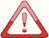 Товар каждого магазина должен располагаться на отдельном паллете. Допускается наличие товара разных магазинов на одном паллете, но при этом они должны быть упакованы пленкой друг от друга.Во избежание порчи товара необходимо убедиться в целостности поддона. На поддон в качестве основания нужно укладывать картонную прокладку.При комплектации паллета необходимо учитывать параметры и вес товара: более тяжелый и товар в стеклянной таре необходимо размещать внизу, более легкий, мелкий, хрупкий, штучный – сверху. Зона складирования тяжелого груза не должна превышать 100 см в высоту. Товар не должен выходить за пределы паллета. Максимальный вес паллета – 500 кг, максимальная высота – 1,75 м.Заполнение площади поддонов штабелем груза должно составлять не менее 90 %. 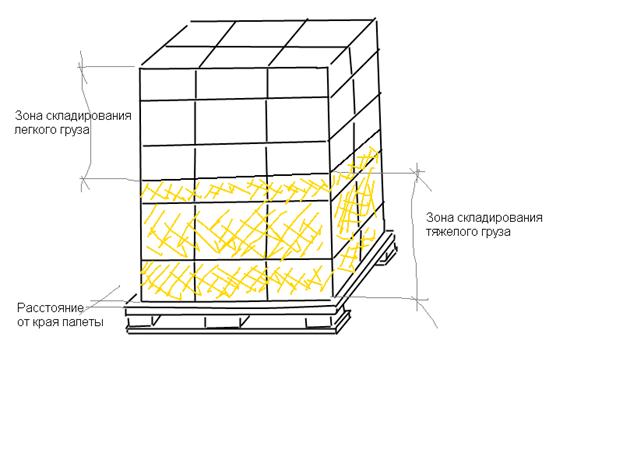 Сформированный паллет должен быть прямоугольной формы.Не допускается вложения заведомо испорченного товара (брак, истекший срок годности, нетоварный вид).Обвязку сформированного транспортного места ручной стрейч-пленкой необходимо начинать с низу. Нижний ряд обвязывается на два-четыре слоя с нахлестом на поддон не менее 10 см полотна стрейч-пленки.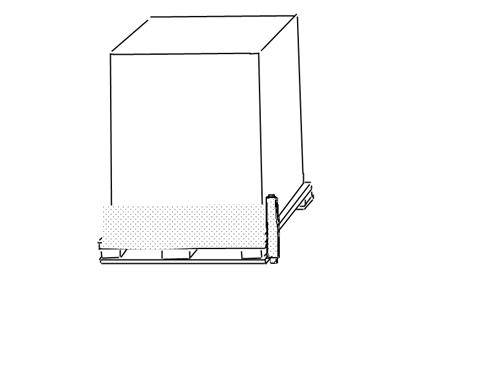 Под стрейч-пленку с четырех сторон вкладывается лист формата А4 с адресом магазина.  При несоблюдении правил формирования паллет с товаром, поставщик должен исправить ошибку до момента выгрузки, в противном случае возможен отказ от приемки паллет.Текст Приложения № 2 к договору: «КОММЕРЧЕСКИЕ УСЛОВИЯ. САНКЦИИ».             СРОКИ ОПЛАТЫ:Расчеты за каждую поставленную партию Товара производятся Покупателем с отсрочкой платежа, установленной с момента фактического получения Товара.Срок оплаты Товара Покупателем:САНКЦИИ:За нарушение обязательств по Договору Поставщик несет ответственность в следующем размере:В случае просрочки оплаты Товара Поставщик имеет право требовать с Покупателя пеню в размере 1/360 ключевой ставки, установленной Банком России, от стоимости полученного, но неоплаченного Покупателем Товара за каждый день просрочки, но не более 3 процентов от общей стоимости полученного, но не оплаченного Покупателем Товара.Настоящим, Поставщик дает свое согласие, что Покупатель вправе удержать сумму основного долга (при требовании Покупателя о возврате денежных средств за товар), штрафа/штрафной неустойки в одностороннем порядке из суммы расчета за будущую поставку Товара по Договору предусмотренных приложением № 2 к настоящему договору.Во всем, что не предусмотрено настоящим Приложением, Стороны руководствуются условиями Договора. Настоящее Приложение является неотъемлемой частью Договора, оформлено в двух экземплярах - по одному для каждой Стороны.Текст Приложения № 3 к Договору: «Форма Спецификации»:Спецификация на поставляемый товар от   «___» ___________  20__ г.(продукции по наименованиям, ассортименту, цене/стоимости и другим данным)            Настоящим Стороны пришли к соглашению о том, что указанная в настоящей Спецификации цена на товар не может быть увеличена в течение 3 (трех) месяцев  с даты осуществления Поставщиком первой поставки  товара Покупателю. Текст Приложения № 4 к Договору: «Порядок документарного оформления поставки и приемки товаров».          В целях оптимизации документооборота между Сторонами, а также повышения уровня сохранения и защиты передаваемых документов и информации, содержащейся в них, Стороны пришли к соглашению о внедрении и применении системы электронного документооборота и организации электронного обмена документами, предусмотренными  настоящим договором поставки.  1. Общие положения 1.1 С даты начала обмена электронными документами в порядке, установленном настоящим  Дополнительным соглашением, основным каналом обмена информацией между Поставщиком и Покупателем является платформа электронной коммерции EDI провайдера. Иные способы связи,  могут быть использованы только в качестве резервных при технических сбоях работы электронных каналов связи. 1.2. Стороны настоящего договора согласовали следующие определения технических терминов: EDI (electronic data interchange) – электронный обмен данными — взаимодействие между Поставщиком и Покупателем в виде стандартизированных бизнес-операций стандартного формата, основанного на стандартах EANCOM и EDIFACT. EDI-документы – электронные сообщения установленного формата на базе UN/EDIFACT D.01B и руководства по электронному обмену данными EANCOM 2002 S3 (версии 3). EDI-провайдер/оператор электронного документооборота (Оператор ЭДО) - коммерческая организация осуществляющая предоставление возмездных услуг по предоставлению доступа к платформе электронной коммерции. Платформа электронной коммерции - платформа для электронного обмена деловыми данными, представляющая собой аппаратно – программный комплекс, реализующий функционал специализированной системы обмена данными (по аналогии с электронной почтой) и обеспечивающая идентификацию отправителя и получателя, высокий уровень защиты информации от несанкционированного доступа, отслеживание сообщения на его пути от отправителя к получателю, обеспечивающая пригодность информации к автоматизированной обработке учетными системами. Электронная подпись (ЭП) – информация в электронной форме, которая присоединена к другой информации в электронной форме (подписываемой информации) или иным образом связана с такой информацией и которая используется для определения лица, подписывающего информацию.ЭУПД – универсальный передаточный документ в электронном виде, используемая участниками электронного документооборота, выставленная и полученная по телекоммуникационным каналам связи с применением электронной подписи в соответствии со статьей 169 Налогового кодекса РФ.1.3.Поставщик подключается к сервису электронного обмена следующими видами EDI-документов: ORDERS (Purchase Order) - заказ на поставку товара (сообщение, отправляется Покупателем);DESADV (DispatchAdvice) - уведомление об отгрузке (сообщение отправляется Поставщиком);ALCRPT (AlcoholReport) – уведомление об отгрузке алкогольной продукции (сообщение отправляется Поставщиком для алкогольной продукции, дополнительно к сообщению DESADV); RECADV (ReceivingAdvice) – сообщение о приемке (отправляется Покупателем);ЭУПД – электронный универсальный передаточный документ с ЭЦП (формат ФНС РФ, отправляется Поставщиком);1.4.Сервис обмена электронными документами между Поставщиком и Покупателем предоставляет следующий EDI-провайдер:□  ЗАО «ПФ «СКБ Контур» (платформа Ритейл.Контур) , тел. 8-800-500-33-51, e-mail: edi@skbkontur.ru, интернет сайт http://www.r-kontur.ru/,□ Обмен через роуминг между операторами связи  ЗАО «ПФ «СКБ Контур».1.5. Для осуществления подключения к системе электронного документооборота данными через EDI-провайдера Поставщик сообщает:GLN-номер (а) (Global Location Number - глобальный номер места нахождения – уникальный номер (13 цифр) в системе GS1 для идентификации участников цепи поставки и их материальных, функциональных или юридических объектов (подразделений) (филиалы/офисы/склады/рампы и т.д.)GUID-номер (GLOBALLYUniqueIndentifier) – идентификатор участника электронного документооборота, необходимый для подключения к документообороту универсального передаточного документа в электронном виде по телекоммуникационным каналам связи. 2. Порядок документарного оформления поставки и приемки  товара.  2.1. Поставка товара осуществляется Поставщиком партиями, и в сроки, согласованные между Сторонами на основании Формат Заказа Покупателя, размещаемый через информационную систему EDI-провайдера (Документ ORDERS) должен содержать обязательную следующую информацию: - номер документа заказа;- дата создания документа;- время создания документа;- дата ожидаемой поставки;- GLN Поставщика; код Поставщика, присвоенный ему Покупателем; наименование Поставщика согласно базе данных Покупателя;- GLN  Покупателя; краткое наименование подразделения Покупателя.- GLN юр.лица Покупателя;  наименование юр.лица Покупателя;- штрих-код  (GTIN) Товара;- код Товара, присвоенный Покупателем;- наименование Товара в базе данных Покупателя;- количество товара;- количество Товара в одном месте (пока не заполняем это поле);- единица измерения;- цена единицы Товара с НДС;- артикул (код Поставщика);- ставка НДС(0/10/20);  2.2. Заказ ORDERSдолжен быть направлен Покупателем Поставщику не позднее, чем за ___ часов до момента поставки.  2.3.  Поставщик обязуется проверить цены и направить Покупателю EDI-документ – «Уведомление об отгрузке» DESADV в электронном виде через EDI-провайдера. При поставке алкогольной продукции, вместе с Уведомлением об отгрузке DESADV, ПОКУПАТЕЛЮ направляется документ об отгрузке алкогольной продукции  ALCRPT. При неполучении Покупателем документа DESADV или ALCRPT до момента прибытия транспорта Поставщика на место приемки товара Покупателем, Покупатель вправе отказаться от приемки товара».Если при поставке товара Покупатель выявит расхождение по ценам в Уведомлении об отгрузке DESADV с Заказом ORDERS, то Покупательвправе отказаться от приемки товара.Документ DESADV – Уведомление об отгрузке должен содержать обязательную следующую информацию: - номер заказа, по которому производится отгрузка;- номер универсального передаточного документа Поставщика;- дата универсального передаточного документа Поставщика;- время поставки; - дата поставки Товара в торговую точку;- GLN Поставщика; код Поставщика в базе данных Покупателя; ИНН Поставщика; КПП Поставщика (для поставщиков алкоголя);- GLN Покупателя; код Покупателя; краткое наименование Покупателя;- общая сумма по документу.- штрих-код  (GTIN) Товара;- код Товара, присвоенный Покупателем;- наименование Товара; - количество Товара; - цена Товара с НДС; - ставка НДС;- срок годности Товара;- цена Товара, установленная производителем (только для детского питания);- номер ГТД;Поставщик в сообщении  Desadv обязан отравить Покупателю № и дату универсального передаточного документа.        В случае, если Поставщик не указал № и дату универсального передаточного документа, то Покупатель вправе выставить Поставщику претензию и взыскать штраф в размере 10 000 (Десять тысяч) рублей за каждый факт нарушения.   2.3.1.Уведомление об отгрузке (DESADV) должно быть сформировано Поставщиком и отправлено Покупателю до 06:00 дня поставки. Уведомление об отгрузке (DESADV) должно содержать только те позиции, которые подлежат поставке.  2.4. Факт приемки товара Покупателем отражается в сообщении о приемке товара (RECADV), которое создается Покупателем на основе Акта приема-передачи фактического количества товарно-материальных ценностей, формирующегося в учетной системе Покупателя (Приложение № 10 к Договору поставки), и должно быть отправлено Поставщику через платформу электронной коммерции в момент сохранения документа – Акта приема-передачи фактического количества товарно-материальных ценностей в учетной системе Покупателя. Акт является неотъемлемой частью товарно-транспортной или универсального передаточного документа.Документ RECADV должен содержать обязательную следующую информацию: - внутренний номер документа, присвоенный Покупателем;- дата приемки Товара;- время начала приемки Товара;- номер универсального передаточного документа Поставщика;- дата универсального передаточного документа Поставщика;- GLN Поставщика; ИНН Поставщика; наименование Поставщика согласно базе данных Покупателя;- GLN юр.лица Покупателя; ИНН юр.лица Покупателя; наименование юр.лица Покупателя;- GLN подразделения Покупателя; код подразделения Покупателя; краткое наименование подразделения Покупателя;- сумма документа;- сумма НДС;- код Товара, присвоенный Покупателем;- штрих-код  (GTIN) Товара;- наименование Товара в базе данных Покупателя;- количество товара (документальное);- единица измерения (документальная);- количество Товара, фактически принятое;- единица измерения (фактическая);- цена за единицу Товара с НДС;- ставка НДС;- причины отказа от приемки Товара (поле, не обязательное к заполнению);2.5.Поставщик обязан после получения от Покупателя сообщения  о приемке товара (RECADV) отправить Покупателю уведомление о получении указанного документа через платформу электронной коммерции.2.6.На каждое направленное Покупателю Уведомление об отгрузке (DESADV) Поставщик обязан предоставить сотруднику Покупателя в момент приемки товара в бумажном виде документы предусмотренные договором поставки. При этом количество бумажных ТТН должно соответствовать количеству Уведомлений об отгрузке (DESADV). Номера электронных ТН должны соответствовать номерам  универсальных передаточных документов  в бумажном  виде.  Обмен универсальным передаточным документом в электронном виде происходит исключительно по форматам, утвержденным Приказом ФНС России от 19.12.2018 N ММВ-7-15/820@, универсальный передаточный документ заверяется электронной цифровой подписью центров входящих в сеть доверенных удостоверяющих центров Федеральной налоговой службы. Датой получения Покупателем универсального передаточного документа в электронном виде по телекоммуникационным каналам связи считается дата направления покупателю Оператором электронного документооборота файла универсального передаточного документа Поставщика, указанная в подтверждении Оператора электронного документооборота.Универсальный передаточный документ  в электронном виде считается полученным покупателем, если ему поступило соответствующее подтверждение Оператора электронного документооборота,  при наличии извещения покупателя о получении универсального передаточного документа, подписанного электронной цифровой подписью Покупателя и подтвержденного Оператором электронного документооборота.      Отсутствие необходимой товаросопроводительной документации является для Покупателя одним из оснований для возможного  отказа в приемке Товара от Поставщика.      После получения сообщения RECADV от Покупателя, Поставщик в сроки, установленные законодательством РФ для выставления универсального передаточного документа, обязан отправить Покупателю в отношении фактически принятого Покупателем товара универсальный передаточный документ в электронном виде, подписанные ЭЦП Поставщика. Указанные документы выставляются Поставщиком на основании сообщение о приемке товара RECADV и должны совпадать с документом RECADV. Ссылка на номер  сообщения о приемке товара (RECADV) в универсальном передаточном документе обязательна.    2.7.В случае, если в результате проверки полученного от Поставщика универсального передаточного документа Покупателем или Оператором ЭДО будут выявлены ошибки и/или расхождения с документом RECADV, Покупатель отказывается от подписания своей ЭЦП универсального передаточного документа и уведомляет об этом Поставщика через Оператора ЭДО. В указанном случае Поставщик обязан устранить ошибки и отправить Покупателю новый универсальный передаточный документ в день поставки.2.8.В случае, если в результате проверки полученной от Поставщика ЭУПД Покупателем или Оператором ЭДО будут выявлены ошибки и/или расхождения с документом RECADV, Покупатель отказывается от подписания своей ЭЦП документа ЭУПД и уведомляет об этом Поставщика через Оператора ЭДО. В указанном случае Поставщик обязан устранить ошибки и отправить Покупателю новый документ ЭУПД в день поставки. 2.9. Стороны обязаны производить сверку взаиморасчетов с оформлением акта сверки ежемесячно, согласно п.4.17 договора поставки.  В случае, если у сторон будут расхождения по акту сверки, то стороны все расхождения оформляют протоколом разногласий к акту сверки, по форме приложения № 11 к настоящему договору. Акт сверки взаиморасчетов, протокол разногласий, а также иные документы в рамках исполнения настоящего договора направляются Сторонами друг другу через оператора ЭДО и заверяются электронной цифровой подписью.3. Заключительные положения:3.1. В случае, если электронный обмен документами предусмотренный настоящим Дополнительным соглашением  временно невозможен для одной из его сторон, по техническим или иным причинам, соответствующая сторона обязана информировать другую сторону об этом незамедлительно  путем отправки информационного письма по электронной почте..  На период невозможности использования между сторонами электронного обмена документов предусмотренного настоящим соглашением, Поставщик, до возобновления электронного обмена документами, обязан направлять на электронный адрес Покупателя файл по форме Приложение №9 к Договору поставки с указанием номера и даты УПД ежедневно в рабочие дни.    3.2. Стороны пришли к соглашению, о том, что в случае возникновения споров, разногласий и конфликтов все электронные документы, содержащие электронную цифровую подпись и направленные с помощью платформы электронной коммерции EDI-провайдера являются неоспоримыми и достаточными  доказательствами, при этом, автоматическое электронное подтверждение доставки EDI-документа считается легитимным и означает, что противоположная Сторона получила указанный EDI-документ. В случае расхождения данных, содержащихся в электронных документах с данными, содержащихся в документах на бумажном носителе, верными признаются данные электронных документов.3.3. Акт сверки взаиморасчетов, а также иные документы в рамках исполнения настоящего договора  могут быть направлены сторонами друг другу через оператора ЭДО и заверены электронной цифровой подписью.Текст приложения № 5 к Договору: «Бланк закупочного заказа»Заказ №  ___ от ___Код филиала______Торговый зал______Код Покупателя_____Поставщик_______Дата поставки: ______Адрес доставки:________Заключая с ООО «Маяк» договор Поставщик самостоятельно и по своей инициативе предоставляет ООО «Маяк» принадлежащие ему персональные данные: фамилия, имя, отчество, год, месяц, дата рождения, номер мобильного телефона, электронная почта и предоставляет ООО «Маяк»  право осуществлять автоматизированную и неавтоматизированную обработку указанных персональных данных, в том числе их сбор, запись, систематизацию, накопление, хранение, уточнение (обновление, изменение), извлечение, использование, передачу (распространение, предоставление, доступ), обезличивание, блокирование, удаление, уничтожение. Поставщик предоставляет ООО «Маяк» согласие на обработку своих персональных данных в целях, связанных с исполнением заключаемого договора. Уважаемый поставщик, предлагаем Вам рассмотреть вышеприведенные требования и условия, и при наличии с Вашей стороны заинтересованности в осуществлении поставок товаров в наш адрес просим предоставить соответствующее предложение.      Группа ТоваровСрок оплатыПримечание2.1.продовольственные товары со сроком годности менее десяти дней; 8 рабочих днейСрок оплаты не должен превышать 8 рабочих дней со дня фактического получения товаров Покупателем2.2.продовольственные товары со сроком годности от десяти до тридцати дней включительно25 календарных днейСрок оплаты не должен превышать 25 календарных дней со дня фактического получения товаров Покупателем2.3.продовольственные товары со сроком годности свыше тридцати дней, а также алкогольная продукция, произведенная на территории Российской Федерации  40 календарных днейСрок оплаты не должен превышать 40 календарных дней со дня фактического получения товаров Покупателем2.4.непродовольственные товары120 календарных дней2.5.алкогольная продукция, произведенная за пределами Российской Федерации 40 календарных днейСрок оплаты не должен превышать 40 календарных дней со дня фактического получения товаров Покупателем3.13.1.1За поставку некачественного Товара, в том числе несоответствующего санитарно-эпидемиологическим требованиям и/или создающего угрозу жизни и здоровью потребителей Покупатель вправе потребовать от Поставщика уплаты неустойки в размере60 % от стоимости поставки некачественного Товара, Товара, несоответствующего санитарно-эпидемиологическим требованиям и/или создающего угрозу жизни и здоровью потребителей.За каждый факт нарушения3.13.1.2За поставку алкогольной продукции, подлежащей обязательной маркировке в соответствии с требованиями законодательства, с акцизными или федеральными специальными марками, не соответствующими требованиям законодательства, Покупатель имеет право требовать с Поставщика уплаты неустойки в размере100 % от стоимости поставки Товара, подлежащего обязательной маркировке в соответствии с требованиями законодательства к алкогольной продукции, имеющего несоответствующие требованиям законодательства акцизные или федеральные специальные марки.За каждый факт нарушения3.2.В случае поставки Товара, на котором, а равно на этикетках, упаковке (таре) которого, незаконно размещены товарный знак, знак обслуживания, наименование места происхождения Товара или сходные с ними обозначения, Поставщик, помимо возмещения понесенных Покупателем расходов, обязан уплатить Покупателю неустойку в размереВ случае поставки Товара, на котором, а равно на этикетках, упаковке (таре) которого, незаконно размещены товарный знак, знак обслуживания, наименование места происхождения Товара или сходные с ними обозначения, Поставщик, помимо возмещения понесенных Покупателем расходов, обязан уплатить Покупателю неустойку в размере1 000 000,00 рублейЗа каждый факт нарушения3.3.За каждый факт недопоставки Товара по Заказу, Покупатель имеет право требовать от Поставщика уплаты неустойки в размереЗа каждый факт недопоставки Товара по Заказу, Покупатель имеет право требовать от Поставщика уплаты неустойки в размере12% от стоимости недопоставленного Товара.Минимальный уровень выполнения Заказа 97%.Неустойка за недопоставку Товара уплачивается Поставщиком при поставке Товара ниже Минимального уровня выполнения Заказа.3.4.За каждый факт недопоставки Товара по Заказу под согласованную Сторонами промо-акцию, Покупатель имеет право требовать от Поставщика уплаты неустойки в размереЗа каждый факт недопоставки Товара по Заказу под согласованную Сторонами промо-акцию, Покупатель имеет право требовать от Поставщика уплаты неустойки в размере100% от стоимости недопоставленного Товара. Минимальный уровень выполнения Заказа 100%.За каждый факт нарушения3.5.За каждый факт просрочки вывоза Товара в соответствии с условиями Договора, Покупатель имеет право требовать от Поставщика уплаты неустойки в размереЗа каждый факт просрочки вывоза Товара в соответствии с условиями Договора, Покупатель имеет право требовать от Поставщика уплаты неустойки в размере100 % от стоимости Товара, подлежащего вывозу, но не более 1 000 000,00  рублей.За каждый факт нарушения3.6.В случае непредоставления Поставщиком Покупателю счета-фактуры, в том числе корректировочного или исправленного счета – фактуры либо УПД/УКД, в том числе корректных (корректно исправленных) УПД/УКД (при применении Сторонами УПД/УКД) в течение 1 месяца с момента истечения срока, предусмотренного Договором, Покупатель имеет право требовать от Поставщика уплаты неустойки в размере В случае непредоставления Поставщиком Покупателю счета-фактуры, в том числе корректировочного или исправленного счета – фактуры либо УПД/УКД, в том числе корректных (корректно исправленных) УПД/УКД (при применении Сторонами УПД/УКД) в течение 1 месяца с момента истечения срока, предусмотренного Договором, Покупатель имеет право требовать от Поставщика уплаты неустойки в размере суммы НДС, указанной в товарно-сопроводительных документах на Товар, в отношении которого не был предоставлен счет-фактура, в том числе корректировочный или исправленный счет – фактура либо УПД/УКД, в том числе исправленный УПД/УКД.За каждый факт нарушения3.7В случае непредставления Поставщиком Покупателю Акта сверки, в соответствии с п. 4.17 настоящего Договора, в срок более одного месяца, Поставщик уплачивает Покупателю по его требованию безусловный штраф в размере В случае непредставления Поставщиком Покупателю Акта сверки, в соответствии с п. 4.17 настоящего Договора, в срок более одного месяца, Поставщик уплачивает Покупателю по его требованию безусловный штраф в размере 10 000 (Десять тысяч) рублей за каждое нарушение.№ ппНаименование товара Единица измеренияЦена за единицу товара с НДС, руб.Ставка НДС, %Страна происхожденияПроизводитель№АртикулНаименование товараПроизводительПодтвержденоЕд. изм.Кол-во упаковокАртикул/код товара поставщикаНаименование товара поставщикаШтрихкодЦенаКол-во в шт.Сумма с НДСТекущий остаток